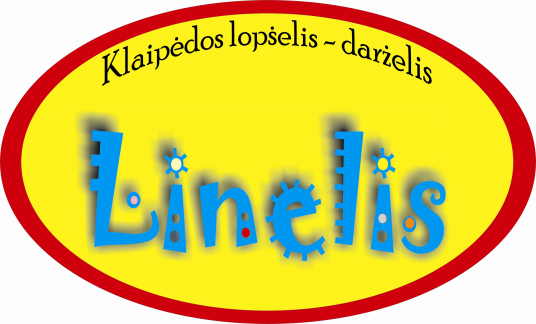 KLAIPĖDOS MIESTO VAIKŲ PIEŠINIŲ IR KŪRYBINIŲ DARBŲ KONKURSO „LĖLĖ“NUOSTATAII.  BENDROSIOS NUOSTATOS Klaipėdos miesto ikimokyklinio ir priešmokyklinio amžiaus piešinių ir erdvinių kūrybinių darbų parodos „Lėlė“ (toliau – parodos) nuostatai reglamentuoja parodos tikslą, uždavinius, dalyvius, darbų pateikimo ir organizavimo tvarką.Parodos organizatorius – Klaipėdos lopšelis–darželis „Linelis“ Laukininkų g. 10, LT–95140 Klaipėda., tel. (846322317) ; el. paštas dlinelis@gmail.comParodos nuostatai skelbiami lopšelio–darželio „Linelis“ tinklapyje, www.dlinelis.lt.II. TIKSLAI IR UŽDAVINIAITikslas – ikimokyklinio ir priešmokyklinio amžiaus vaikų meninės raiškos ir kūrybinių gebėjimų ugdymas, tyrinėjant lėles, jas kuriant ir gaminant.Uždaviniai: Skatinti vaikų kūrybiškumą įgyvendinat kūrybines idėjas, fantazijas, svajones; Skatinti veikti, bendrauti ir bendradarbiauti su bendraamžiais tarp ikimokyklinio ugdymo įstaigų kartu plėtojant vaikų emocinę, socialinę, kultūrinę, meninę, sveikos gyvensenos, muzikinę ir judėjimo patirtis;  Ugdyti išradingumą ir estetinį skonį; Puoselėti etninę ir istorinę kultūrą, susijusią su Lėlės tematika; Skatinti atskleisti save įvairiomis meno priemonėmis ir būdais; Įtraukti šeimos narius į bendrą veiklą piešiant ir gaminant Lėles; III. DALYVIAIParodoje kviečiami dalyvauti Klaipėdos miesto ikimokyklinio ir priešmokyklinio ugdymo įstaigų ugdytiniai, jų tėvai, pedagogai.Piešinių ir kūrybinių darbų konkurso dalyvių amžiaus grupės:I grupė 3 – 4 metų;II grupė 5 – 7 metųIV. PARODOS ORGANIZAVIMO TVARKAKonkurso darbų priėmimas vyks nuo nuostatų paskelbimo dienos iki 2017 m. gegužės 10 dienos.Parodos atidarymas ir konkurso laureatų apdovanojimai vyks 2017 m. gegužės 29 d.  Klaipėdos lopšelyje – darželyje „Linelis“ adresu: Laukininkų g. 10, Klaipėda. V. REIKALAVIMAI PIEŠINIŲ IR KŪRYBINIŲ DARBŲ PATEIKIMUIKonkursui piešiniai pateikiami A4 formato popieriaus lape.Piešiniai Lėlė gali būti atlikti įvairia technika: akvarelė, guašas, spalvotos kreidelės, tušas, pastelė, pieštukai ir kt.Kūrybiniai – erdviniai darbai gali būti atlikti įvairiomis priemonėmis: siūti, megzti, nerti, austi, pinti, lipdyti ir kt.Darbų skaičius ribojamas: vieno dalyvio – vienas darbas.Konkursui pateikiami piešiniai – erdviniai darbai turi būti tvarkingi, užbaigti, nesutepti ir nesuglamžyti.Prie kiekvieno darbo turi būti priklijuota dalyvio kortelė.Būtina užpildyti dalyvio anketą (1 priedas).Piešinius siųsti paštu arba pristatyti iki 2017 m. gegužės 10 d. į Klaipėdos lopšelį – darželį „Linelis“, Laukininkų g. 10, LT-95140, Klaipėda.Konkurso dalyvių darbai nebus grąžinami.Pateikdami piešinius bei erdvinius darbus autorius tampa konkurso dalyviu bei sutinka, kad:Konkursui pateikti piešiniai - darbai gali būti neatlygintinai naudojami konkurso sklaidos tikslais;Piešiniai eksponuojami parodose be papildomo autoriaus sutikimo;Darbai eksponuojami organizuojančios įstaigos elektroninėje svetainėje, socialiniuose tinkluose.VI. VERTINIMASKonkursui pateiktus piešinius vertins organizatorių sudaryta komisija:Vertinimo komisijos pirmininkė – Rasa Jurgaitienė, neformaliojo vaikų švietimo (dailės) mokytoja;Vertinimo komisijos nariai:Akvilija Vilimienė, direktoriaus pavaduotoja ugdymui;Irina Rybakova, auklėtoja;Irina Žukovskaja, priešmokyklinio ugdymo pedagogė;Olga Safonova, auklėtoja.Piešiniai bus vertinami pagal šiuos kriterijus:21.1. Piešinio – erdvinio darbo tematikos atitikimas;21.2. Kūrybiškumas atskleidžiant temą;21.3. Pasirinktos technikos savitumas;21.4. Darbų originalumas;21.5. Bendras estetinis vaizdas.Vertinimo komisija išrinks po tris geriausius darbus piešinių kategorijoje ir po tris erdvinių darbų kategorijose kiekvienoje amžiaus grupėje. Šių piešinių – kūrybinių darbų autoriai bus pakviesti į parodos atidarymą.Vertinimo komisija pasilieka teisę skirti papildomas nominacijas ir apdovanojimus.VII. APDOVANOJIMAIKonkurso darbų parodos atidarymas ir laureatų apdovanojimai vyks 2017 m. gegužės 29 d. Klaipėdos lopšelyje – darželyje „Linelis“ (Laukininkų g. 10). Apie apdovanojimų laiką konkurso dalyviai bus informuoti. Organizatoriai pasilieka teisę keisti parodos  atidarymo ir laurėtų apdovanojimo datą.Vertinimo komisijos atrinkti geriausi darbai bus eksponuojami parodoje ir apdovanoti diplomais ir organizatorių įsteigtais prizais. Konkurso laureatai ir jų pedagogai bus apdovanoti padėkos raštais.VIII. BAIGIAMOSIOS NUOSTATOSVisa informacija susijusi su konkursu bus skelbiama Klaipėdos miesto lopšelio – darželis „Linelis“ elektroninėje svetainėje Iškilus klausimams konkurso dalyviai gali kreiptis į Klaipėdos miesto lopšelio darželio „Linelis“ direktorės pavaduotoją ugdymui Akviliją Vilimienę tel. 846454297 , el.paštu.: akvilijavilimiene@gmail.com_________________Klaipėdos miesto ikimokyklinio irpriešmokyklinio amžiaus vaikųpiešinių – erdvinių kūrybinių darbų parodos„Lėlė“ nuostatų                          1 priedasDALYVIO ANKETA_________________Autoriaus vardas, pavardė, amžiusPedagogo vardas pavardėUgdymo įstaigos pavadinimasAdresas, kontaktinis tel., el. paštasTrumpas darbo aprašymas